Laboratory Skills Assessment				Name ____________________________________Chemistry									Date _________________________Mrs. Booth											Class Period ______ Several statements are printed in column I of the table concerning students’ activities and attitudes in the lab.  Think about each statement and formulate a safety rule or procedure related to each statement.  Write one or two clear sentences in Column II that can serve as a safety policy for the classroom.Describe the location and purpose of having each of the following safety devices in our classroom. The pictures below show students performing lab activities incorrectly.  Study each picture and write in the space provided all improper lab techniques that are illustrated.  Be prepared to explain why it is important to follow each safety procedure.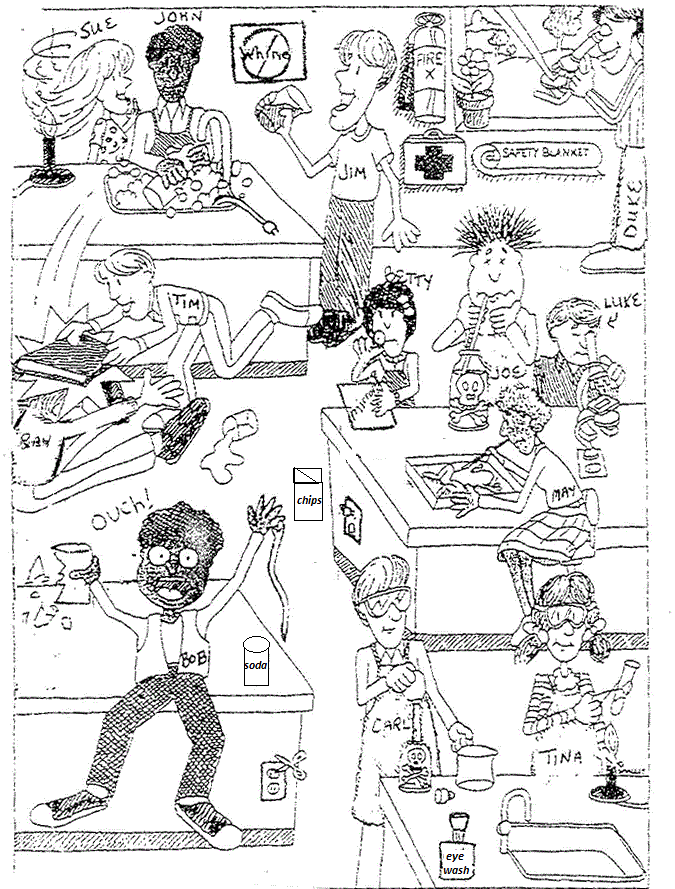 ______________________________________________________________________________________________________________________________________________________________________________________________________________________________________________________________________________________________________________________________________________________________________________________________________________________________________________________________________________________________________________________________________________________________________________________________________________________________________________________________________________________________________________________________________________________________________________________________________________________________________________________________________________________________________________________________________________________________________________________________________________________________________________________________________________________________________________________________________________________________________________________________________________________________________________________________________________________________________________________________________________________________________________________________________ What is the proper way to handle each of the following situations?A chemical is splashed into someone’s eyes.______________________________________________________________________________________________________________________________________________________________________________________________________________________________________________________________________________Concentrated hydrochloric acid is spilled onto your lab coat.______________________________________________________________________________________________________________________________________________________________________________________________________________________________________________________________________________You accidentally mix the wrong chemicals in a beaker.______________________________________________________________________________________________________________________________________________________________________________________________________________________________________________________________________________What should you do before you mix any chemicals?  _______________________________________ ________________________________________________________________________________________________________________________________________________________________________If you spill a chemical, what should you do? ______________________________________________ ________________________________________________________________________________________________________________________________________________________________________What should you do with the products or waste left over from an experiment?  _________________ ________________________________________________________________________________________________________________________________________________________________________What type of shoes should you wear when doing an experiment? _____________________________How should you wear your hair when doing an experiment?  ________________________________How should you protect your eyes and body when doing an experiment?  _____________________ ____________________________________________________________________________________What should you do when you are finished with your experiment?  ___________________________ ________________________________________________________________________________________________________________________________________________________________________Column IColumn IIAustin says that his teacher is solely responsible for preventing laboratory accidents.Daniel started the lab activity before reading it through completely.Logan decided to do a lab activity that he read in a library book before the teacher came into the classroom.Holly says that the lab aprons are unattractive and that the safety goggles mess up her hair.  She refuses to wear them.Safety DeviceLocationPurposeFire BlanketFire ExtinguisherGogglesEyewash StationGas Shut Off Button